Dưới đây là kết quả đánh giá chất lượng bệnh viện năm 2019: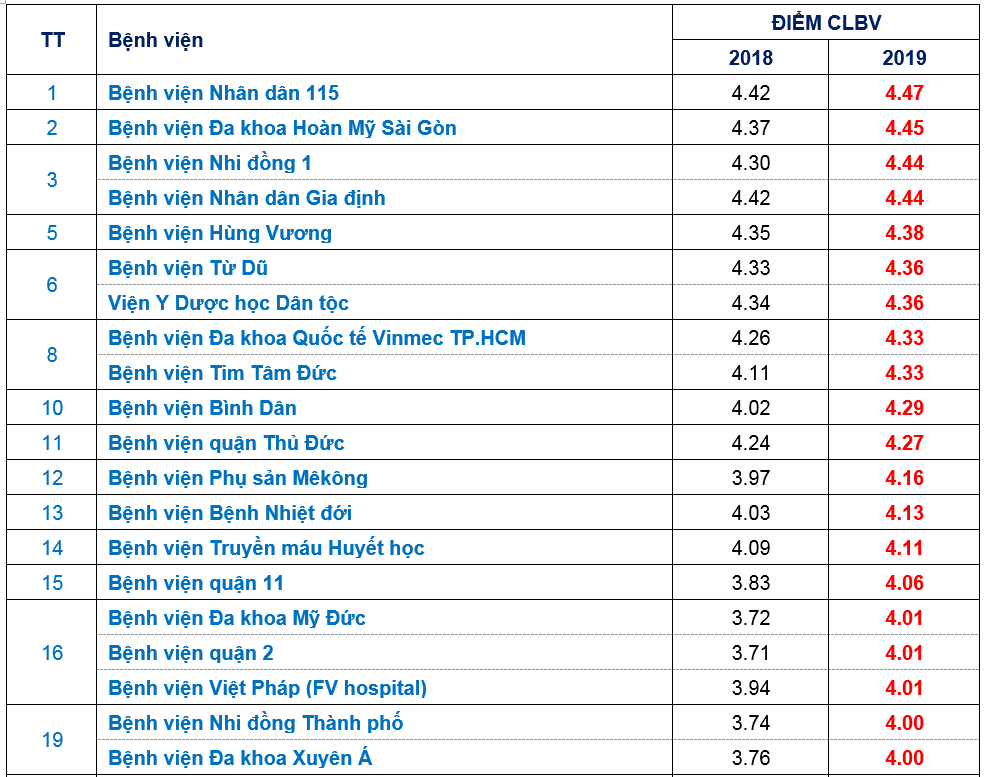 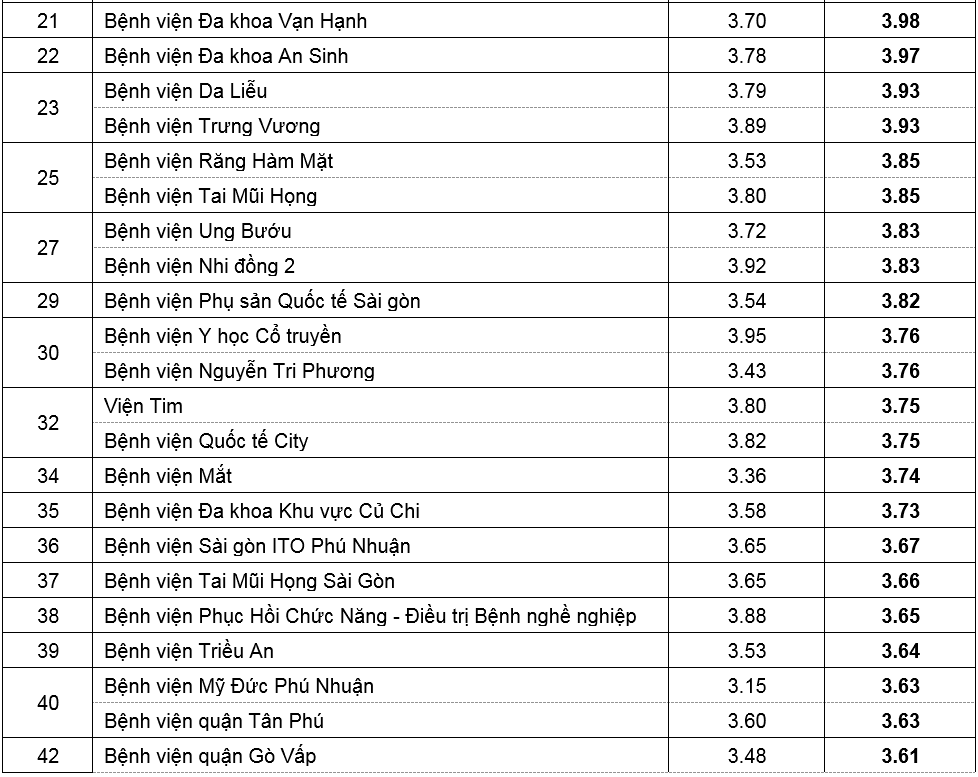 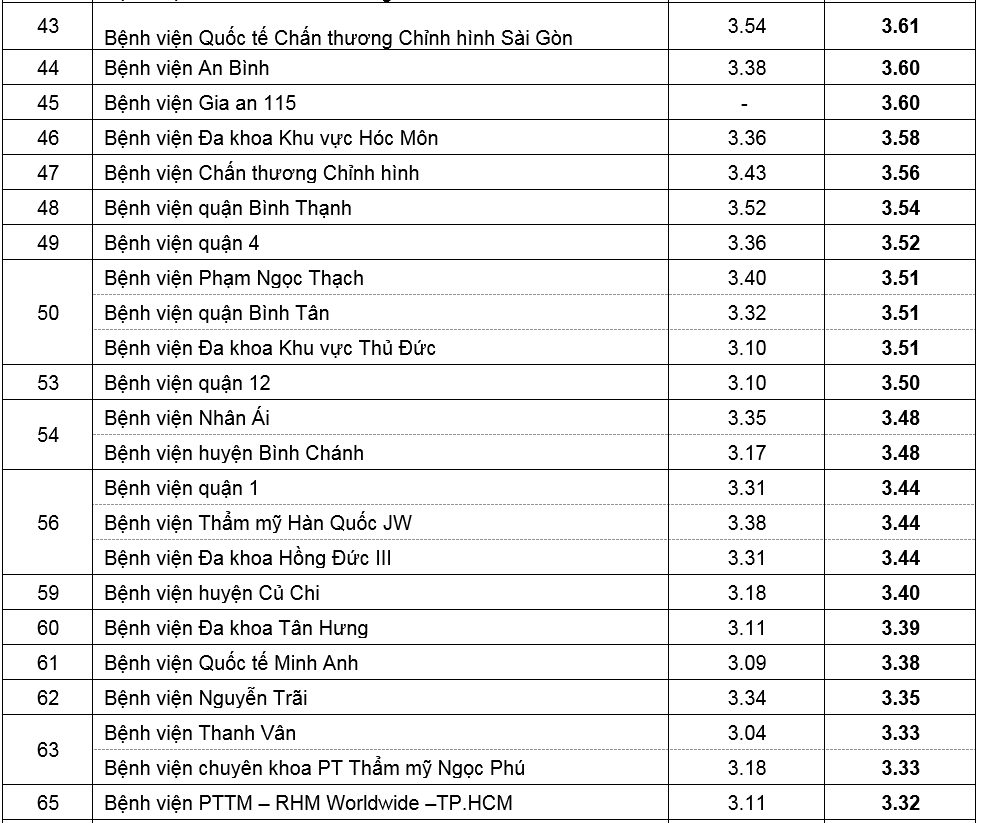 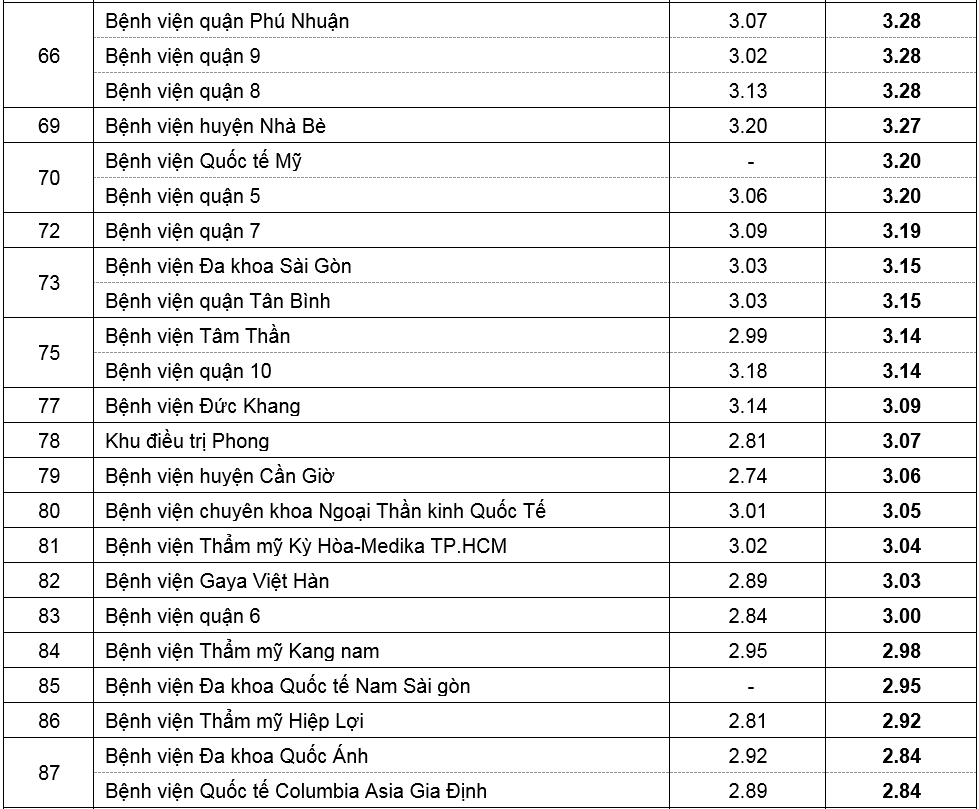 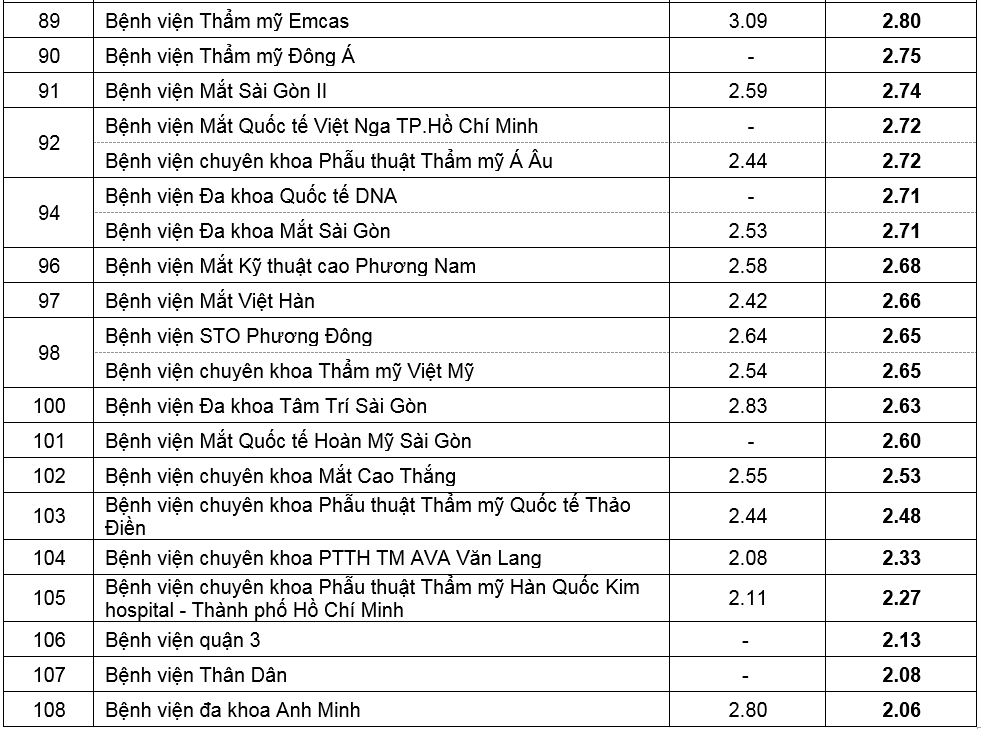 Điểm chất lượng 2 bệnh viện trực thuộc bộ ngành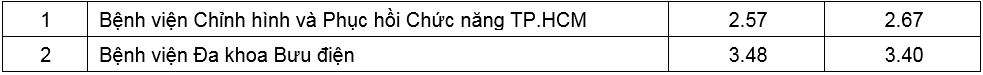 